Ministero del Lavoro, della Salute e delle Politiche socialiDipartimento della qualitàDirezione Generale della Programmazione Sanitaria, dei Livelli di Assistenza e dei Principi Etici di SistemaUFFICIO IIIOSSERVATORIO NAZIONALESUGLI EVENTI SENTINELLASCHEDA A Segnalazione dell’evento sentinellaLuglio 2009Ministero del Lavoro, della Salute e delle Politiche socialiDipartimento della qualitàDirezione Generale della Programmazione Sanitaria, dei Livelli di Assistenza e dei Principi Etici di SistemaUFFICIO IIIOSSERVATORIO NAZIONALE SUGLI EVENTI SENTINELLASegnalazione dell’evento sentinella* dato obbligatorio*Barrare un solo evento per ogni segnalazione*Data dell’evento: |    |    |  |    | *Ora dell’evento:  |   | : |  |Disciplina/Assistenza:Luogo dove si è verificato l’evento:Ambulanza                   |_|Ambulatorio                 |_|Bagni	                  |_|Corridoio                      |_|Domicilio                     |_|Reparto di degenza      |  |Sala operatoria             |_|Scale                             |  |Terapia intensiva          |  |Altro       |  |    (Specificare, ad esempio Pronto Soccorso, Sala parto) ALTRO OSPEDALE*Sesso: 		M 	|   |	F	|   |*Anno di nascita:    | | | | |Breve descrizione dell’evento: *Esito dell’evento (barrare solo una casella): Morte                   	  |   |Disabilità permanente  |_|Coma	|_|Stato di malattia che determina prolungamento della degenza o cronicizzazione 	|_|Trauma maggiore conseguente a caduta di paziente	|_|Trasferimento ad una unità semintensiva o di terapia intensiva	|_|Reintervento chirurgico 	|  |Rianimazione cardio respiratoria	 |_|Richiesta di trattamenti psichiatrici e psicologici specifici in conseguenza di tentativi di suicidio o violenza subita nell’ambito della struttura	|_|Reazione trasfusionale conseguente ad incompatibilità AB0	|_|Altro	|  |    Se “Altro” Specificare (ad esempio Trattamenti terapeutici con ulteriori farmaci che non sarebbero stati altrimenti necessari, Richiesta di indagini diagnostiche di maggiore complessità, Traumi e fratture)                                                                                                                          Cause e fattori che possono aver determinato l’evento o contribuito in qualche modo:Tutte le informazioni fornite rimarranno confidenziali.Invio scheda AIl referente per la gestione del rischio clinico, ove presente, o un referente individuato dalla Direzione aziendale, provvede a compilare la scheda A, ad inviarla al Ministero, anche per il tramite della propria Regione di appartenenza, al momento del verificarsi dell’evento o dell’avvenuta conoscenza dello stesso. *Denominazione struttura sanitaria:ASL /A.O. di appartenenza:Regione:                 Provincia:                        Comune: Tipo struttura:   *Referente per la compilazione: Qualifica:  Tel:                                  e-mail: (Valorizzare almeno uno tra tel, fax e mail))Data compilazione: *LISTA EVENTI SENTINELLA*LISTA EVENTI SENTINELLA*LISTA EVENTI SENTINELLAIndicare con il simbolo [X] l’Evento Sentinella che è avvenuto:Indicare con il simbolo [X] l’Evento Sentinella che è avvenuto:Indicare con il simbolo [X] l’Evento Sentinella che è avvenuto:1Procedura in paziente sbagliato2Procedura chirurgica in parte del corpo sbagliata (lato, organo o parte)3Errata procedura su paziente corretto4Strumento o altro materiale lasciato all’interno del sito chirurgico che richiede un successivo intervento o ulteriori procedure5Reazione trasfusionale conseguente ad incompatibilità AB06Morte, coma o grave danno derivati da errori in terapia farmacologica7Morte materna o malattia grave correlata al travaglio e/o parto8Morte o disabilità permanente in neonato sano di peso > non correlata a malattia congenita9Morte o grave danno per caduta di paziente10Suicidio o tentato suicidio di paziente in ospedale11Violenza su paziente 12Atti di violenza a danno di operatore13Morte o grave danno conseguente ad un malfunzionamento del sistema di trasporto (intraospedaliero, extraospedaliero)14Morte o grave danno conseguente a non corretta attribuzione del codice triage nella Centrale operativa 118 e/o all’interno del Pronto Soccorso15Morte o grave danno imprevisti conseguente ad intervento chirurgico16Ogni altro evento avverso che causa morte o grave danno al paziente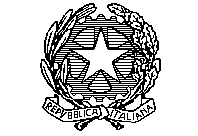 